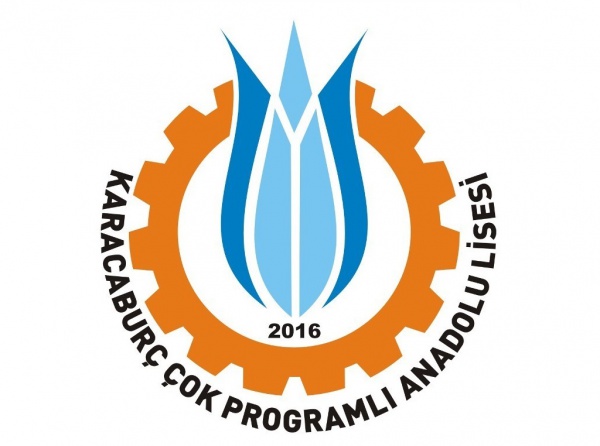 2023/2024 EĞİTİM ÖĞRETİM YILI KAYIT KILAVUZU2019-2020 Eğitim – Öğretim YılıOKUL PANSİYONU KONTENJAN DURUMUKaracaburç Çok Programlı Anadolu Lisesi Öğrenci Pansiyonuna 2023-2024 eğitim öğretim yılında Parasız Yatılı, Paralı Yatılı ve yönetmelik hükümleri doğrultusunda Sınavsız Parasız - Yatılı yerleştirilecek öğrencilere ilişkin kontenjan dağılım çizelgesi 2016/9487 Karar Sayılı 25 Kasım 2016 tarih ve 29899 Sayılı Resmi Gazetede Yayınlanan Milli Eğitim Bakanlığına Bağlı Resmi Okullarda Yatılılık, Bursluluk, Sosyal Yardımlar ve Okul Pansiyonları Yönetmeliği hükümlerine göre hazırlanmıştır.Yatılılık ve Bursluluk hizmetlerine ilişkin iş ve işlemler ilgili yönetmelik,  2020 Ortaöğretime Geçiş Tercih ve Yerleştirme e-kılavuzuna göre yürütülecektir. Yukardaki kontenjan dağılımı taslak niteliğinde olup yönetmeliğin 10. Maddesi uyarınca 23-26 Ağustos 2023 tarihleri arasında alınacak başvuru sonrasında güncellenecek ve ona göre yerleştirme yapılacaktır. Eğitim öğretim yılı içerisinde nakil yoluyla gelen ve il yatılılık ve bursluluk komisyonu tarafından yerleştirilen öğrenciler kontenjandan düşülerek işlem yapılacaktır. Bu kontenjanlardan birinin veya birden fazlasının dolmaması halinde ilgili yönetmeliğin hükümleri uyarınca işlem yapılır. Başvuru evrakları içerisinde beyan edilen bilgi ve belgelere ilişkin her türlü sorumluluk, eksik bilgi ve yanlış beyanın hukuki veya cezai sorumluluğu veliye aittir. Süresi içerisinde pansiyona kaydını yaptırmayanlar, pansiyondan ayrılanlar ve yatılılıktan bursluluğa geçen öğrencilerden boşalan yerlere yönetmelik hükümleri doğrultusunda yedek listeden sırasıyla öğrenci yerleştirilmesi yapılacaktır. ÖNEMLİNOTLAR(Lütfen Okuyunuz…)2023-2023 Eğitim Öğretim Yılı 12 Eylül  2023 Pazartesi günü başlayacaktır.Pansiyon başvuruları,  23 – 26 Ağustos 2023 tarihleri arasında yapılacaktır.Pansiyon başvuruları öğrenci velisi tarafından yapılacaktır. Pansiyona LGS yerel yerleştirme puanı ile okulumuzu kazanan ve kesin kaydı yapılan öğrenciler başvuru yapabileceklerdir. Eksik Bilgi ve belgeyle yapılan müracaatlar kesinlikle kabul edilmeyecektir. Belgelerinde eksiklik olan ve belirtilen tarihten sonra yapılan müracaatlar dikkate ve değerlendirmeye alınmayacaktır.Pansiyona başvuru evrakları kesin kayıt olarak sayılmamaktadır. Tüm sınıflarda Milli Eğitim Bakanlığı Ortaöğretim Kurumları yönetmeliği 20.Maddesi3/c maddesi gereğince (Pansiyonlu okullarda belirlenen pansiyon kontenjanı kadar (Mülga ibare:RG-1/9/2018-30522) (...) uzaktan yakına ilkesi gözetilerek yerleştirme yapılacaktır.Yönetmelik uyarınca pansiyon yerleştirmeleri yukarıda belirtilen kontenjanlar uyarınca ve sınıflar bazında yapılacaktır. Paralı yatılı kalmak için başvuran velilerin birinci taksitlerini de peşin olarak ödemeleri gerekmektedir.  ( 2023 yılı için birinci taksit 2305,00 TL kayıt esnasında diger taksitler kasım, şubat ve nisan ayında ödenecektir.)Başvuru evrakları içerisinde beyan edilen bilgi ve belgelere ilişkin (Ek-1 ve Ekleri)  her türlü sorumluluk veliye aittir. Eksik bilgi ve yanlış beyanın hukuki veya cezai sorumluluğu veliye aittir. Öğrencinin anne ya da babasından başka birinin veli olabilmesi için hukuki belge (Vekaletname, Vasi Belgesi) olması gerekmektedir. ÖĞRENCİ BİLGİLERİADI SOYADI	:……………………………………………T.C. KİMLİK NO:…………………………………………..ÖĞRENCİ GSM	:………………………………………………ANNE GSM		:………………………………………………BABA GSM		:……………………………………………….		ADRES			:……………………………………………….KARACABURÇ ÇOK PROGRAMLIANADOLU LİSESİ MÜDÜRLÜĞÜNEŞEHİTKAMİLVelisi bulunduğum Okulunuz  ……………. sınıfı öğrencilerinden …………nolu……………………………………… 'ın okulunuz pansiyonundan PARASIZ / PARALI yatılı olarak yararlanmasını istiyorum. Başvuru için gerekli bütün belgeler eklidir. Gereğini arz ederim.  EK-1ÖĞRENCİ AİLESİNİN MADDİ DURUMUNU GÖSTEREN BEYANNAMEAile maddi durumumun yukarıdaki beyannamede belirttiğim şekilde olduğunu beyan eder, velisi bulunduğum KARACABURÇ ÇOK PROGRAMLI ANADOLU LİSESİ ........... sınıfı öğrencilerinden .......................................... oğlu/kızı....... .... No’lu...............................................................’ın 2023 yılı parasız yatılılık ve bursluluk sınavlarına kabulünü arz ederim..*....... /…./2023Velinin Adı SoyadıİmzasıBaşvuran öğrencininAdı - Soyadı	:...............................................Adresi	:..........................................................                               ...........................................................EKLER:1. Yetkili kişi, kurum veya kuruluşlardan alınacak geçen yıla ait gelir durumunu gösteren belge,2. Aile nüfus kayıt örneği,3. Velinin ve çalışıyorsa eşinin bakmakla yükümlü olduğu anne ve babası ile ilgili tedavi yardım beyannamesi, varsa diğer bakmakla yükümlü olduğu şahıslarla ilgili mahkeme kararı örneği,  4. Kontenjanla ilgili belge.(*) Bu beyanname; başvuru, kayıt-kabul ve iptal işlemlerinde kullanılacaktır.ÖĞRENCİ AİLESİNİN MADDİ DURUMUNU GÖSTERİR BEYANNAMENİN(EK–1 BELGESİNİN) DOLDURULMASIA-Memur çocukları:1 OCAK 2022 ile 31 Aralık 2022 tarihleri arasında bağlı olduğunuz KURUMDAN ALINACAK bir yıllık gelirinizi gösterir belge.(Anne-Baba çalışıyorsa her ikisi için ayrı ayrı olacaktır )(**) Onay kısmı; Ayrıca Ek-1 belgesinin onay bölümü kurum müdürü tarafından tasdik edilecektir. B-İşçi çocukları:1 OCAK 2022 ile 31 Aralık 2022 tarihleri arasında bağlı olduğunuz MUHASEBE bürosu onaylayacak alınacak bir yıllık gelirinizi gösterir belge.(Anne-Baba çalışıyorsa her ikisi için ayrı ayrı olacaktır). (**) Onay kısmı; Ayrıca Ek-1 belgesinin onay bölümü kurum müdürü tarafından tasdik edilecektir..)(Özel sektörde işçi ise bağlı olduğu muhasebeden onay alınacaktır.) C-Emekli çocukları: 1 OCAK 2022 ile 31 Aralık 2022 tarihleri arasında MAAŞ ALDIĞINIZ BANKADAN aylar itibariyle maaş dökümünüzü gösterir belge.(Anne-Baba emekliyse her ikisi için ayrı ayrı olacaktır.) (**) Onay kısmı; Ayrıca Ek-1 belgesinin onay bölümü ilgili kişi kurum ve kuruluşlarca onaylanacaktır D-Esnaf çocukları: 1-Sosyal güvenlik kurumuna kayıtlı olmayıp maaş almadığına dair belge (Anne ve baba için ayrı ayrı yapılacak) 2-Serbest meslek sahibi ise; vergi dairesinin adı, adresi ve hesap numarası belirtilen, basit ya da gerçek usulde vergiye bağlı olan mükelleflerin bir önceki yıla ait (2021 yılı) gelir vergisi matrahını) gösteren belge. (Anne-Baba esnafsa her ikisi için ayrı ayrı olacaktır.) (**) Onay kısmı; Ayrıca Ek-1 belgesinin onay bölümü vergi dairesi, muhasebe birimi veya ilgili kişi kurum ve kuruluşlarca onaylanacaktır E-Çiftçi çocukları: 1-Sosyal güvenlik kurumuna kayıtlı olmayıp maaş almadığına dair belge  (Anne ve baba için ayrı ayrı yapılacak;) 2- İl/ilçeTarım Müdürlüğü tarafından ailenin bir yıllık gelir durumunu gösterir belge (2022 Yılı) Örnek-1: Kişinin üzerine kayıtlı 10 dönüm arazide pamuk tarlası bulunmakta olup 2022 yılı yıllık gelir toplamı 14.000 TL dir. Gösterir resmi yazı Örnek-2: Kişi damızlık havyan yetiştiriciliği yapmakta olup 10 adet inekten yıllık gelir toplamı 15.000 TL dir. Gösterir resmi yazı. (**) Onay kısmı; Ayrıca Ek-1 belgesinin onay bölümü vergi dairesi, muhasebe birimi veya ilgili kişi kurum ve kuruluşlarca onaylanacaktır. (Anne-Baba çiftçiyse her ikisi için ayrı ayrı olacaktır.) F-Herhangi bir işi yoksa: Anne ve baba için ayrı yapılacak; 1-Sosyal güvenlik kurumuna kayıtlı olmayıp maaş almadığına dair belge 2-Maliye ye gidilip: Vergi mükellefi olmadığınıza dair belge alınacak (https://intvrg.gib.gov.tr/ internet adresinden alınabilir.)3-Tarım Müdürlüğü ne gidilip: Üzerine kayıtlı herhangi bir arazi bulunmamaktadır. Yukarıdaki ibareleri taşıyan yazılar alındıktan sonra aşağıdaki şekilde muhtara gidilip Ek-1 Belgesi tasdik edilecektir. (**) Onay kısmı; Ayrıca Ek-1 belgesinin onay bölümü vergi dairesi, muhasebe birimi veya ilgili kişi kurum ve kuruluşlarca onaylanacaktırÖNEMLİ NOT: Maddi durum araştırması MADDE 5- (1) Ailenin maddi durumunun tespiti için aşağıdaki bilgi ve belgeler istenir. a) Ek-1’de yer alan Öğrenci Ailesinin Maddi Durumunu Gösteren Beyanname ile beyana esas olan velinin ve varsa eşinin bir önceki yıla ait yıllık gelir durumunu gösteren ve yetkili kişi, kurum ve kuruluşlardan alınan belge. b) Velinin ve varsa eşinin bakmakla yükümlü olduğu aile üyelerinin Türkiye Cumhuriyeti kimlik numaraları ile doğum tarihlerinin yazılı beyanı. c) Velinin ve varsa eşinin bakmakla yükümlü olduğu anne ve babası ile ilgili tedavi yardımı beyannamesi, varsa bakmakla yükümlü olduğu diğer şahıslarla ilgili mahkeme kararı örneği. (2) Bu fıkranın (a) ve (b) bentlerinde belirtilen kanunlar kapsamındaki öğrenciler ile (c) bendinde belirtilen velilerin öğrenci olan çocuklarından ek-1’de yer alan Öğrenci Ailesinin Maddi Durumunu Gösteren Beyanname istenmez. a) 24/5/1983 tarihli ve 2828 sayılı Sosyal Hizmetler Kanunu. b) 3/7/2005 tarihli ve 5395 sayılı Çocuk Koruma Kanunu. c) 12/4/1991 tarihli ve 3713 sayılı Terörle Mücadele Kanunu, 3/11/1980 tarihli ve 2330 sayılı Nakdi Tazminat ve Aylık Bağlanması Hakkında Kanun veya bu Kanun hükümleri uygulanarak aylık bağlanmasını gerektiren kanunlar, 23/4/1981 tarihli ve 2453 sayılı Yurt Dışında Görevli Personele Nakdi Tazminat Verilmesi ve Aylık Bağlanması Hakkında Kanun, 18/12/1981 tarihli ve 2566 sayılı Bazı Kamu Görevlilerine Nakdi Tazminat Verilmesi ve Aylık Bağlanması Hakkında Kanun, 8/6/1949 tarihli ve 5434 sayılı Türkiye Cumhuriyeti Emekli Sandığı Kanununun mülga 45 inci, 56 ncı, mülga 64 üncü maddeleri ve 65 inci maddesinin birinci fıkrasının (d) bendi ile 31/5/2006 tarihli ve 5510 sayılı Sosyal Sigortalar ve Genel Sağlık Sigortası Kanununun 47 nci maddesi kapsamında harp veya vazife malulü sayılanlar. DENİLMEKTEDİR.PARALI YATILI ÖĞRENCİLER HAKKINDA AÇIKLAMALARMİLLÎ EĞİTİM BAKANLIĞINA BAĞLI RESMİ OKULLARDA YATILILIK, BURSLULUK, SOSYAL YARDIMLAR VE OKUL PANSİYONLARI YÖNETMELİĞİMADDE 17- … Paralı yatılı olarak yerleştirilen öğrencilerin yatılılıkları, nisan ayı sonuna kadar velisinin yazılı isteği üzerine bir sonraki öğretim yılında da devam eder…MADDE 51- (1) Paralı yatılı öğrencilerden her yıl içinde bulunulan mali yılın merkezi yönetim bütçe kanununda belirtilen ücret alınır. Parasız yatılı öğrencilerin pansiyon ücretleri ise aynı miktar üzerinden Devlet tarafından karşılanır. (2) Paralı yatılı öğrencilerin pansiyon ücretleri ilk taksiti kayıt sırasında, diğer taksitleri ise kasım, şubat ve nisan aylarının son işgününe kadar olmak üzere dört taksitte ödenir. Taksitini zamanında ödemeyen öğrencinin pansiyonla ilişiği kesilir. (3) Ders yılı süresince paralı yatılı öğrenci alınabilir. Herhangi bir taksit devresinde pansiyona kabul olunan öğrenci taksitinin tamamını ödemek zorundadır. Bir taksit devresi içinde pansiyonla ilişiği kesilen öğrenciye bu devreye ait taksit geri verilmez. (4) Bir pansiyondan diğer bir pansiyona nakil olan öğrencinin önceki okulunca alınan taksit miktarı nakil olduğu okulun pansiyon taksitine sayılır. Nakil olduğu okulun pansiyon ücreti önceki pansiyon ücretinden fazla ise bu taksite ait fark alınır. Eksik ise fark geri verilmez. Ücret indiriminden yararlanacaklar MADDE 57- (1) Birden fazla kardeşin pansiyonda kalması halinde ikincisinin pansiyon ücretinden %15, diğerlerinin ücretinden %20 indirim yapılır. Bu indirim farkları Bakanlık bütçesinden karşılanır. (2) 14/7/1965 tarihli ve 657 sayılı Devlet Memurları Kanununa göre beş ve daha düşük dereceden aylık alan Devlet memurları çocuklarından her birine ayrıca %10 indirim yapılır. Bu indirim farkları Devlet tarafından ödenir. (3) Pansiyonlarda indirime tabi çocuğu bulunanlardan vefat edenlerle, emekli olanların çocukları bulundukları ilköğretim veya ortaöğretim kurumlarını tamamlayıncaya kadar indirimden faydalanırlar. (4) Sınıf tekrarına kalan çocuklara aynı sınıf için yukarıda belirtilen indirimler yapılmaz. 									 Ömer Faruk DALKIRAN      Okul MüdürüPARALI YATILI ÖĞRENCİLERİN PANSİYON TAKSİTLERİNİ ÖDEME PLANI 1.TAKSİT 	İlk kayıtta	: 2305 TL 2.TAKSİT 	30 KASIM 2023	: 2305 TL 3.TAKSİT 	28 ŞUBAT 2023	: 2023Bütçe Kanunu ile tespit edilen ücretin dörtte biri4.TAKSİT 	30 NİSAN  2023: 2023Bütçe Kanunu ile tespit edilen ücretin dörtte biriNOT: Bu tarihlerde taksitini ödemeyen paralı yatılı öğrencinin pansiyonla ilişiği kesilir.Velisi bulunduğum …….. sınıfı, ……..nolu …………………………… nın okulunuz pansiyonunda parasız / paralı yatılı olarak kalmasını istiyorum. Yatılılığa kabul edildiği takdirde aşağıdaki yazılı maddeleri kabul ediyorum. Öğrencimin, MEB tarafından kabul edilen ve kabul edilecek pansiyon yönetmeliklerine ve bu yönetmeliklere uygun yapılan her türlü uygulamaya uymasını sağlayacağım. Veli toplantılarında çoğunlukla alınan her tür karara, pansiyon iç yönergesindeki kararlara katılacağım. Kurum eşyalarına, arkadaşlarının eşyalarına verdiği her tür zararı, itiraz etmeksizin ödeyeceğim. Verdiğim adres veya telefonda meydana gelecek değişiklikleri mümkünse aynı gün, değilse ertesi gün veya en geç üç gün içinde okul ve yurt idaresine bildireceğim. Pansiyon idaresi tarafından öğrenci aracılığı ile resmi yazı ile sabit telefonla, cep telefonuyla veya cep telefonu mesajı ile çağrıldığımda en kısa zamanda geleceğim. Bakanlıkça ve Pansiyon iç yönergesince yasaklanan nitelikli cep telefonunu, maddi değeri yüksek eşyayı, öğrenci harçlığı limitinin üstünde parayı, reçeteli veya reçetesiz ilaçları, vb. malzemeyi öğrencimin üzerinde ve yanında bulundurmaması gerektiğini biliyorum. Pansiyonun ziyaret saatleri dışında önemli bir durum olmadıkça ziyaret için öğrenciyi çağırmayacağım, etüt saatlerinde öğrencime telefon açmayacağım. Etüt saatlerinde cep telefonunun açık olmasının yasak olduğunu biliyorum. Öğrencimin uymasını sağlayacağım. Öğrencimin rahatsızlanıp hastaneye gönderilmesi durumunda, saatine bakmaksızın ilgileneceğim. Öğrencimin hafta sonu izinlerini ilişikteki formda verdiğim adreste geçirmesini, verdiğim adreste herhangi bir sorun olursa yasal sonuçlarını, öğrencimin idareden gizli başka bir adreste kalması halinde meydana gelecek kanuni sorumlulukları kabul ediyorum. Öğrencimin pansiyonda kalırken yemekhane, yatakhane, etüt salonları ve okulda nöbetçilik yapacağını biliyorum, nöbetlerin tutulmamasının disiplin suçu olduğunu biliyor ve kabul ediyorum. Öğrencimdeki bütün rahatsızlıkları doğru ve açık bir şekilde pansiyon idaresine bildireceğim. Önceden var olan ve beyan etmediğim ancak daha sonra ortaya çıkan rahatsızlık neticesinde öğrencimin pansiyonda kalması sakıncalı olursa öğrencimi pansiyondan alacağımı, yasal sonuçlarına katlanacağımı biliyor ve kabul ediyorum. (Paralı kalanlar için) Pansiyon taksitlerinin yılda bir peşin, üç taksit halinde ve Eylül, Kasım, Şubat ve Nisan aylarında ayın onuna kadar ödenmesi gerektiğini, belirtilen tarihlerde ödemediğim takdirde öğrencimin pansiyondan kaydının silineceğini biliyorum ve kabul ediyorum. …. / …. / 2023İmzasıOkulunuz pansiyonunda parasız / paralı yatılı olarak kalmak istiyorum. Yatılılığa kabul edildiğim takdirde aşağıdaki yazılı maddeleri kabul ediyorum. MEB tarafından kabul edilen ve kabul edilecek pansiyon yönetmeliklerine ve bu yönetmeliklere uygun yapılan her türlü uygulamaya uyacağım. İlan tahtasını sık sık okuyacağım, ayrı bir uyarıya meydan vermeden ilanları kendim takip edeceğim. MEB ve Pansiyon İç yönergesine göre yasaklanan nitelikli cep telefonunu, maddi değeri yüksek eşyayı, öğrenci harçlığı limitinin üstünde parayı, reçeteli veya reçetesiz ilaçları vb. malzemeyi çantamda, valizimde, dolabımda bulundurmayacağım. Etüt saatlerinde cep telefonumun açık olmasının suç olduğunu, cep telefonumdaki mesajlardan sorumlu olduğumu, telefonumu başkalarına kullandırmayacağımı, cep telefonumun hat ve imei numarasını yurt idaresine vermem gerektiğini biliyorum. Kurumun, arkadaşlarımın eşyalarına verdiğim her tür zararı, itiraz etmeksizin ödeyeceğim. Verdiğim adres veya telefonda meydana gelecek değişiklikleri mümkünse aynı gün, değilse ertesi gün, en geç üç gün içinde okul ve Pansiyon idaresine bildireceğim. Pansiyon bahçesinin dışına dahi izinsiz çıkmayacağım. Her nereye gidersem gideyim kesinlikle izin alacağım. İzin almadan pansiyon bahçesinin dışına bile çıkmamın yasak olduğunu biliyorum. Hastalandığımda pansiyon idaresine haber vereceğim, doktorun verdiği ilaçları pansiyon idaresine teslim edeceğim. Evci izinlerimi formda belirttiğim adreste geçireceğim, velimin izni olmadan bir yere asla gitmeyeceğim. Her türlü izni için pansiyon idaresine yaptığım beyanların sonucunu şimdiden kabul ediyorum. Yemekhane, yatakhane, etüt salonları ve okulda nöbetçilik yapacağımı, nöbetlerin tutulmamasının disiplin suçu olduğunu biliyor ve kabul ediyorum. Pansiyon İdaresinin Öğrenciye Karşı Sorumlulukları Yukarıdaki maddeleri kabul eden ve uygulayan öğrencilerimize, yurtta kaldıkları süre içerisinde hiçbir ayrım yapılmadan “Türk Milli Eğitiminin Temel Amaçlarında belirtilen esaslar doğrultusunda; rahat, huzurlu, hijyenik bir ortamda eğitim ve öğretim hizmeti verilecektir. …. / …. / 2023Öğrencinin Adı Soyadıİmzası	Yukarıdaki yazılı taahhütnameyi okudum, oğlum adına kabul ve taahhüt ediyorum.Okudum	: Öğrenci VelisiTarih		: …. / …. / 2023Adı-Soyadı	: …………………..……………..Ev Adresi  	: …………………..…………………………………………………………....Telefon No	: …………………..……………..İmza 		: …………………..……………..Velisi bulunduğum öğrencim      …………………………………………………………..’ in okulunuzdan mezun oluncaya / ayrılıncaya / kadar doğabilecek her türlü aksaklıkta sorumluluğu tarafıma ait olmak üzere Okul idaresinin uygun gördüğü durumlarda ve aşağıda belirttiğim şekilde evci izinli sayılması için gereğini arz ederim. .…..../…… /2023ADRES:        								……………………………………………………………………………………..   NOT: Öğrencilerin hafta sonu ve resmi tatillerdeki sorumluluğu veliye aittir. Evci çıkışları idarenin bilgisi dâhilinde PANSİYON EVCİ DEFTERİ doldurularak yapılacaktır.Evci çıkışları Cuma günü bayrak töreninden sonra başlayıp Pazar günü yemek saatiyle sona erecektir. Velinin yazılı mazeret bildirmesiyle Pazartesi bayrak töreninde bulunmak kaydıyla dönüş yapılabilecektir.Evci izni dışında izin almak isteyen veliler mazeretlerini belirten dilekçeyi bizzat okul müdürlüğüne onaylatmalı veya dilekçe örneğini okulumuzun ……………………..nolu faksına en az bir gün önce fakslamalıdırlar. Öğrenciye telefon ile hiçbir şekilde izin verilmeyecektir. Herhangi bir nedenle zamanında okula gelemeyen öğrenci için durumu velisi Nöbetçi belletmen öğretmene iletecek ve ertesi gün yazılı olarak mazeretini belgeleyerek okul idaresine ulaştıracaktır.Veli Muvafakat Belgesi KARACABURÇ ÇOK PROGRAMLIANADOLU LİSESİ MÜDÜRLÜĞÜNE                   Şehitkamil /GAZİANTEPVelisi bulunduğum öğrencim      …………………………………………………………..’ in okulunuzdan mezun oluncaya / ayrılıncaya / kadar doğabilecek her türlü aksaklıkta sorumluluğu tarafıma ait olmak üzere Okul idaresinin uygun gördüğü durumlarda ve aşağıda belirttiğim biçimlerde iş ve işlemlerinin yürütülmesini için gereğini arz ederim. … / … / 2023Veli Adı SoyadıİmzaADRES: 1. Okulunuzda okuyacağı süre zarfında yarıyıl dinlenme tatili, bayram tatili vb. her türlü resmi tatillerde okul idaresince izin verildiği takdirde veya cezai bir sebepten dolayı okuldan uzaklaştırılırsa yazılı bir bildiriye gerek kalmadan tek başına okuldan ayrılmasını kabul ediyorum. 2. Tatil süresi sonunda tam zamanında okulda bulunmasını sağlayacağımı taahhüt ediyorum. 3. Öğrencimin her hafta Cuma günü çıkış saatinden Pazar günü saat 17.00’a kadar evci izinli sayılmasını onaylıyorum. ( evci izin belgesi olmak şartıyla) 4. Okul idaresinin uygun gördüğü taktirde öğrencimin ihtiyaçlarını karşılaması için hafta içi/hafta sonu izin kullanmasını onaylıyorum. 5. Öğrencim evci/çarşı/ve yıl içinde kullanacağı her türlü izne tek başına çıkmasını kabul ediyorum. 6. Öğrencimin izne ayrılmak için verdiği dilekçede veya öğrenci izin formundaki, tüm bilgilerin doğruluğunu kabul ederek gerek kendi adına gerekse benim adıma (velisinin) imzalamasını kabul ederek kendisinin izinli sayılmasını istiyorum. 7. Öğrencimin belirttiği izin süresi bitiminde pansiyona / okula geleceğini gelmediği taktirde her türlü sorumluluğu kabul ediyorum. 8. Öğrencimin izinsiz okul sınırlarını terk etmeyeceğini, ettiği taktirde sorumluluğu üstleneceğimi kabul ediyorum. 9. Öğrencimin rahatsızlığı durumda tek başına hastaneye gitmesini, hekim tarafından verilen ilaçları başka birinin denetimine ihtiyaç duymadan kullanmasını ve bu bilinçle hareket etmesini kabul ediyorum. 10. Öğrencimin belirttiğim evci adresi dışında iznini farklı bir adreste kullandığı takdirde evci iznini iptalini ve tüm sorumluluğu kabul ediyorum. 11. Tarafımdan faks, kısa mesaj, e-posta veya telefon ile izin talebinde bulunduğum takdirde izin verilmesini istiyorum. 12. Öğrencimin dini ve milli bayram tatilleri ile sevkli, raporlu olduğu durumlarda evci izinli sayılmasını onaylıyorum. 13. Öğrencimin MEB. İlköğretim ve Ortaöğretim Sosyal Etkinlikler Yönetmeliği kapsamında yapılan etkinliklere ( gezi, yemek, tiyatro, sinema, seminer, konferans… vb) katılmasına her koşulda izin veriyorum. 14. Okulunuzun pansiyon iç yönergesini kabul ediyor, öğrencimin yönergeye aykırı tüm davranışlarında doğabilecek sonuçları kabul ediyorum. 15. Yukarıdaki beyanım dışında bir durum olursa, tarafımdan verilecek dilekçe veya faks, kısa mesaj, e-posta, telefon gibi iletişim araçlarıyla vereceğim bilgi doğrultusunda işlemlerin yürütülmesini kabul ediyorum. 16. öğrencimin rapor alması durumunda eve gelmesini kabul ediyor tüm sorumluluğu üstleniyorum. Yukarıda belirttiğim durumlarla ilgili doğabilecek her türlü aksaklıkta sorumluluğu üstleneceğimi onaylıyorum.VELİ TAYİN BELGESİKARACABURÇ ÇOK PROGRAMLIANADOLU  LİSESİ MÜDÜRLÜĞÜNE									ŞEHİTKAMİLYatılı olarak öğrenim gören okulunuz …………… sınıfından ………. nolu oğlum ………………………………’ın Ortaöğretim Kurumları Yönetmeliğinin 34. Maddesi 2. fıkrası hükmüne göre;( 34/2 Pansiyonlu okullarda yatılı öğrencilerin eğitim ve öğretimle ilgili iş ve işlemleriyle sınırlı olmak üzere, velinin yazılı iznine bağlı olarak okul yöneticilerinden birisi öğrenci velisi olarak ilişkilendirilir.) Pansiyon Müdür Yardımcısının velisi olmasını istiyorum. Gereğini bilgilerinize arz ederim. … / … / 2023Veli Adı SoyadıİmzaADRES: PANSİYONER ÖĞRENCİLERİNİN PANSİYONLA İLGİLİ OLARAK UYMAKLA YÜKÜMLÜ OLDUKLARI HUSUSLARPansiyon vakit çizelgesine kesinlikle uyulacaktır,Sigara, uyuşturucu ve alkollü içecek ve oyun malzemesi asla bulundurulmayacak ve asla kullanılmayacaktır.Odalarda ve öğrenci dolaplarında yasaklanmış yayın, eğitim öğretime uygun olmayan her türlü araç ve gereçler bulundurulmayacaktır..Yataklar düzeltilmiş vaziyette bulundurulacaktır, Etütlerde her ne şekilde olursa olsun müzik çalınmayacak, yatak kıyafetiyle bulunulmayacak, yoklamalarda hazır bulunulacaktır, Etüt suresince her öğrenci kendi etüt salonunda bulunacaktır, Bıçak, çatal, kaşık, bardak, tabak gibi yemekhane demirbaş eşyaları pansiyona getirilmeyecektir, Yemekhanede verilen yemek ve meyveler yemekhane dışında yenilmeyecek ve pansiyon odalarına çıkarılmayacaktır. (Revirdeki öğrenciler hariç) Okulun elektrik düzeniyle (tamir maksadıyla da olsa) oynanmayacak, zaruret halinde sorumlu ve görevlilere anında bilgi verecektir, Özellikle odalarda ısıtıcı, ocak, teyp, v.s. gibi elektrikli araçla kullanılmayacaktır, (Belirlenenler anında toplanacaktır.) Çöpler veya atık maddeler yerlere ve bilhassa pencerelerden dışarıya atılmayacaktır, Pansiyonda; valiz ve dolapların içinde yiyecek-içecek, bulundurulmayacaktır,Pansiyonda; valiz ve dolapların içinde yasak yayın, sigara, içki gibi şeyler bulundurulmayacaktır, (tespiti halinde pansiyonla ilişiği kesilir.)Odada geçirilen zaman dışında herkesin ulaşabileceği yerlerde cep telefonu, değerli eşya gibi malzemeler bulundurulmayacaktır, (kaybı durumunda sorumluluk tamamen öğrencidedir.) Cep telefonlar ders ve etütlerde bulundurulmayacaktır, (Cep telefonları akşam etüt saatleri başlangıcında kapatılarak yatakhanede bırakılacak olup yat saatinden sonra da kapatılacaktır. Uymayanların telefonlarına 2 ay süreyle alıkonacaktır.) Okulun elektrik ve su sarfiyatının önlenmesi için anahtar ve musluklar kullanılmadığı durumlarda kapalı tutulacak, tuvalet, banyo ve lavabolar temiz ve düzenli kullanılacaktır,Okul binası ve tamamlayıcı kısımlardaki eşyalar özenle kullanılacaktır, (kasıt, ihmal ve kusur nedeniyle verilen zararlar ayrıca tazmin ettirilir.) Ders saatlerinde pansiyon kapalı olduğundan bu saatler içerisinde herhangi bir şey almak için pansiyona izinsiz girilmeyecektir, Pansiyon yatakhane kısmına ziyaretçi çıkarılmayacak, veli veya ziyaretçilerle okul girişinde, kantinde veya okul idaresinin tespit edeceği yerlerde görüşülecektir, (Aksine hareket edenler, yanında veli veya ziyaretçisi olduğu halde pansiyon içinde görülen öğrenciler sorumlu tutulacaktır.) İdari personele ve büyüklerine ve arkadaşlarına karşı saygılı olunacak ve işlerinde yardımcı olunacaktır,Öğrenciler vakit çizelgesinde belirtilen saatlerde yemekhanede bulunmak zorundadırlar,Öğrenciler okulda asılı yangın talimatını okumak ve gerektiğinde uygulamakla görevlidirler, Öğrenciler yarıyıl ve uzun süreli tatillerde pansiyon odasını temiz ve düzenli bir şekilde bırakacaktır, Pansiyonla ilgili hizmetler Okul idaresince tespit olunan iç yönerge hükümlerine göre yürütülür. PANDEMİ Nedeniyle kesinlikle Sosyal Mesafe-Hijyen ve Maske Kurallarına uyulacaktır.Kurallar sizin başarı ve huzurunuz içindir. Uymadığınız takdirde gerekli yaptırımlar ve disiplin işlemleri uygulanacaktır.                                                                                                                                Ömer Faruk DALKIRAN     Okul MüdürüNOT: Ortaöğretim Kurumları Yönetmeliğinin disiplinle ilgili hükümleri saklıdır.2023-2023 EĞİTİM ÖĞRETİM YILI ÖĞRENCİ PANSİYONU ÖN KAYIT / BAŞVURU BİLGİ FORMUPANSİYONA PARASIZ VEYA PARALI KABULEDİLDİKTEN SONRA ÖĞRENCİNİN GETİRECEĞİ MALZEME VE EŞYALAROkulumuza kesin kayıtlar bittikten sonra tüm şartları taşıyıp pansiyona kesin kaydı yapılan öğrenciler okulların açıldığı gün yanlarında aşağıda yazılı malzeme ve eşyaları getireceklerdir:T.C.
ŞEHİTKAMİL KAYMAKAMLIĞI

KARACABURÇ ÇOK PROGRAMLI ANADOLU LİSESİ ÖĞRENCİ PANSİYONUSÜREÇTARİHAÇIKLAMAPansiyon Kontenjanının Tespit Edilmesi ve Duyurulması 30 Haziran 2023Okulumuz pansiyonuna öğrenci yerleştirmeleri2016/9487 Karar Sayılı 25 Kasım 2016 tarih ve 29899 Sayılı Resmi Gazetede Yayınlanan Milli Eğitim Bakanlığına Bağlı Resmi Okullarda Yatılılık, Bursluluk, Sosyal Yardımlar ve Okul Pansiyonları Yönetmeliği hükümlerine göre yapılmaktadır.LGS yerleştirme sonuçlarının açıklanması            25 Temmuz 2023Okulumuz pansiyonuna öğrenci yerleştirmeleri2016/9487 Karar Sayılı 25 Kasım 2016 tarih ve 29899 Sayılı Resmi Gazetede Yayınlanan Milli Eğitim Bakanlığına Bağlı Resmi Okullarda Yatılılık, Bursluluk, Sosyal Yardımlar ve Okul Pansiyonları Yönetmeliği hükümlerine göre yapılmaktadır.Pansiyon Başvuruların Alınması22–26 Ağustos 2023Okulumuz pansiyonuna öğrenci yerleştirmeleri2016/9487 Karar Sayılı 25 Kasım 2016 tarih ve 29899 Sayılı Resmi Gazetede Yayınlanan Milli Eğitim Bakanlığına Bağlı Resmi Okullarda Yatılılık, Bursluluk, Sosyal Yardımlar ve Okul Pansiyonları Yönetmeliği hükümlerine göre yapılmaktadır.Başvuruların Değerlendirilmesi ve Sonuçların Açıklanması31 Agustos 2023Okulumuz pansiyonuna öğrenci yerleştirmeleri2016/9487 Karar Sayılı 25 Kasım 2016 tarih ve 29899 Sayılı Resmi Gazetede Yayınlanan Milli Eğitim Bakanlığına Bağlı Resmi Okullarda Yatılılık, Bursluluk, Sosyal Yardımlar ve Okul Pansiyonları Yönetmeliği hükümlerine göre yapılmaktadır.Pansiyona Yerleşen Öğrencilerin Kesin Kayıtlarının Yapılması            31 Ağustos 2023Okulumuz pansiyonuna öğrenci yerleştirmeleri2016/9487 Karar Sayılı 25 Kasım 2016 tarih ve 29899 Sayılı Resmi Gazetede Yayınlanan Milli Eğitim Bakanlığına Bağlı Resmi Okullarda Yatılılık, Bursluluk, Sosyal Yardımlar ve Okul Pansiyonları Yönetmeliği hükümlerine göre yapılmaktadır.Pansiyonda Boş kalan kontenjanlara Yedek Öğrencilerin Yerleştirilmesi 1 Eylül 2023’dan itibaren…Okulumuz pansiyonuna öğrenci yerleştirmeleri2016/9487 Karar Sayılı 25 Kasım 2016 tarih ve 29899 Sayılı Resmi Gazetede Yayınlanan Milli Eğitim Bakanlığına Bağlı Resmi Okullarda Yatılılık, Bursluluk, Sosyal Yardımlar ve Okul Pansiyonları Yönetmeliği hükümlerine göre yapılmaktadır.PANSİYON TÜRÜPANSİYON KAPASİTESİPANSİYON KONTENJANIYATILILIK TÜRÜKONTENJANKIZ1006713 Kişi Yönetmeligin 10 md a, b. C bentlerine göre yerleştirme yapılabilirPARALI16KIZ1006713 Kişi Yönetmeligin 10 md a, b. C bentlerine göre yerleştirme yapılabilirPARASIZ         62KIZ1006713 Kişi Yönetmeligin 10 md a, b. C bentlerine göre yerleştirme yapılabilirTOPLAM78ERKEK1006412 Kişi Yönetmeligin 10 md a, b. C bentlerine göre yerleştirme yapılabilirPARALI13ERKEK1006412 Kişi Yönetmeligin 10 md a, b. C bentlerine göre yerleştirme yapılabilirPARASIZ52ERKEK1006412 Kişi Yönetmeligin 10 md a, b. C bentlerine göre yerleştirme yapılabilirTOPLAM65PANSİYON KAYIT – KABUL İÇİN GEREKLİ BELGELER:PANSİYON KAYIT – KABUL İÇİN GEREKLİ BELGELER:PANSİYON KAYIT – KABUL İÇİN GEREKLİ BELGELER:PANSİYON KAYIT – KABUL İÇİN GEREKLİ BELGELER:ÖNKAYIT İÇNÖNKAYIT İÇN1- Aile Maddi Durum Beyanı ( EK:1 ) belgesi . Veli ve eşine ait (Çalışanlar maaş aldıkları yerden, emekliler maaş aldığı banka şubesinden alabilirler.)  Çiftçiler İl-İlçe tarım  müdürlüklerinden yıllık gelir toplamını gösterir belge. Serbest meslek sahipleri vergi dairesi ve SGK dan alacakları belgelerle gelirlerini ispat edeceklerdir. (Öğrenci ailesinin 2021 yılına ait yıllık gelir toplamından fert başına düşen net miktarı 36.880,00 TL’nı aşmamalıdır)1- Aile Maddi Durum Beyanı ( EK:1 ) belgesi . Veli ve eşine ait (Çalışanlar maaş aldıkları yerden, emekliler maaş aldığı banka şubesinden alabilirler.)  Çiftçiler İl-İlçe tarım  müdürlüklerinden yıllık gelir toplamını gösterir belge. Serbest meslek sahipleri vergi dairesi ve SGK dan alacakları belgelerle gelirlerini ispat edeceklerdir. (Öğrenci ailesinin 2021 yılına ait yıllık gelir toplamından fert başına düşen net miktarı 36.880,00 TL’nı aşmamalıdır)ÖNKAYIT İÇNÖNKAYIT İÇNİşçi, memur veya emekli iseniz Maaş Belgesi ve ek ödemelerin tamamını gösterir belge  (Aylar itibariyle 2022 yılına ait 12 aylık toplam gelirini gösteren belge)(Serbest meslek çalışanı iseniz Vergi Levhanız veya SGK İle ilgili sigorta durum belgeniz.)İşçi, memur veya emekli iseniz Maaş Belgesi ve ek ödemelerin tamamını gösterir belge  (Aylar itibariyle 2022 yılına ait 12 aylık toplam gelirini gösteren belge)(Serbest meslek çalışanı iseniz Vergi Levhanız veya SGK İle ilgili sigorta durum belgeniz.)ÖNKAYIT İÇNÖNKAYIT İÇN2-Yatılılığa engel bir halin olmadığına dair sağlık raporu. (Yatılı pansiyonda kalmasında sakınca yoktur ibaresi mutlaka yazılacak.)2-Yatılılığa engel bir halin olmadığına dair sağlık raporu. (Yatılı pansiyonda kalmasında sakınca yoktur ibaresi mutlaka yazılacak.)ÖNKAYIT İÇNÖNKAYIT İÇN3-Velinin ve çalışıyorsa eşinin bakmakla yükümlü olduğu anne ve babası ile ilgili tedavi yardım beyannamesi, varsa bakmakla yükümlü olduğu diğer şahıslarla ilgili mahkeme karar örneği3-Velinin ve çalışıyorsa eşinin bakmakla yükümlü olduğu anne ve babası ile ilgili tedavi yardım beyannamesi, varsa bakmakla yükümlü olduğu diğer şahıslarla ilgili mahkeme karar örneğiÖNKAYIT İÇNÖNKAYIT İÇN4-Öğrenci Belgesi4-Öğrenci BelgesiÖNKAYIT İÇNÖNKAYIT İÇN5-Vukuatlı  nüfus kayıt örneği ( E-devlet üzerinden veya Nüfus Müdürlüklerinden alınabilir.)6- Yerleşim Yeri Belgesi ( E-devlet üzerinden veya Nüfus Müdürlüklerinden alınabilir.)5-Vukuatlı  nüfus kayıt örneği ( E-devlet üzerinden veya Nüfus Müdürlüklerinden alınabilir.)6- Yerleşim Yeri Belgesi ( E-devlet üzerinden veya Nüfus Müdürlüklerinden alınabilir.)KESİN KAYIT İÇİNKESİN KAYIT İÇİN1.Pansiyon Taksit Makbuzu  (Paralı Yatılı ise)Pansiyon Taksit Makbuzu  (Paralı Yatılı ise)KESİN KAYIT İÇİNKESİN KAYIT İÇİN2.Veli Sözleşmesi (Form-1)Veli Sözleşmesi (Form-1)KESİN KAYIT İÇİNKESİN KAYIT İÇİN3.Öğrenci Sözleşmesi (Form-2)Öğrenci Sözleşmesi (Form-2)KESİN KAYIT İÇİNKESİN KAYIT İÇİN4.Evci İzin Muvafakat Belgesi. (Form-3)Evci İzin Muvafakat Belgesi. (Form-3)KESİN KAYIT İÇİNKESİN KAYIT İÇİN5.Veli İzin Belgesi. (Form-4)Veli İzin Belgesi. (Form-4)KESİN KAYIT İÇİNKESİN KAYIT İÇİN6.Veli Tayin Belgesi (Vermek İsterse) (Form-6)Veli Tayin Belgesi (Vermek İsterse) (Form-6)KESİN KAYIT İÇİNKESİN KAYIT İÇİNPANSİYON BAŞVURU DİLEKÇESİADRES                   :… /…/ 2023Adı Soyadı İmzası………………………………………………….………………..………………………………………TEL:ÖĞRENCİ VELİSİNİNÖĞRENCİ VELİSİNİNAdı SoyadıÖğrenciye yakınlık derecesiİşi ve iş yeriGeliri: (Serbest meslek sahibi ise; vergi dairesinin adı, adresi ve hesap numarası belirtilen, basit yada gerçek usulde vergiye bağlı olan mükelleflerin bir önceki yıla ait gelir vergisi matrahını gösteren belge.Ücretli veya maaşlı çalışıyor ise; muhasebe birimi veya ilgili kişi, kurum ve kuruluşlardan alınacak aylar itibariyle bir önceki yıla ait 12 aylık toplam gelirini gösteren belge.Gelirin 12 ayı bulmaması hâlinde son aylık geliri esas alınarak 12 ay üzerinden yıllık hesaplanacaktır.)Eşi çalışıyor ise kazancı: (Vergi dairesi, muhasebe birimi veya ilgili kişi, kurum ve kuruluşlardan alınacak aylar itibariyle bir önceki yıla ait 12 aylık toplam gelirini gösteren belge. Gelirin 12 ayı bulmaması hâlinde son aylık geliri esas alınarak 12 ay üzerinden yıllık hesaplanacaktır.)Diğer Gelirler  Ailenin net yıllık gelir toplamı (Veli ile eşinin gelirleri toplamı):Aile reisinin bakmakla yükümlü olduğu fertlerin adı-soyadı ve yakınlık dereceleri:(Aile nüfus kayıt örneği, velinin ve çalışıyorsa eşinin bakmakla yükümlü olduğu anne ve babası ile ilgili tedavi yardımı beyannamesi, varsa diğer bakmakla yükümlü olduğu şahıslarla ilgili mahkeme kararı örneği.)Ailenin net yıllık gelir toplamının fert başına düşen yıllık tutarı: (Ailenin net yıllık toplam geliri, ailedeki fert sayısına bölünerek hesaplama yapılacaktır.)Form–1VELİ SÖZLEŞMESİVELİ SÖZLEŞMESİVelisininAdı ve SoyadıYakınlık derecesiEv Adresi Ev Telefonuİş Adresi İş TelefonuForm–2ÖĞRENCİ SÖZLEŞMESİÖĞRENCİ SÖZLEŞMESİForm–3EVCİ İZİN MUVAFAKAT BELGESİEVCİ İZİN MUVAFAKAT BELGESİVelisinin;Ev Adresi  	: …………………..……………..		: …………………..……………..Ev Telefon 	: …………………..……………..İş Adresi  	: …………………..……………..		: …………………..……………..İş Telefon	: …………………..……………..Evci çıkabileceği 1.derece yakın akrabalarının;Yakınlık Derecesi: (………………)Adı ve Soyadı :Ev Adresi  	: …………………..……………..		: …………………..……………..Telefon 	: …………………..……………..Yakınlık Derecesi: (………………)Adı ve Soyadı :Ev Adresi  	: …………………..……………..		: …………………..……………..Telefon 	: …………………..……………..İzin Kullanacağı Sürelerİzin Kullanacağı Süreler1. Her Hafta(     )2. İki Haftada Bir(     )3. Ayda Bir(     )4. Diğer(     ) ……………………………………..5. Evci Çıkmasını istemiyorum(     )ÖĞRENCİNİNÖğrencinin TC Kimlik NoÖĞRENCİNİNÖğrencinin Adı SoyadıÖĞRENCİNİNSınıfıÖĞRENCİNİNCinsiyeti Kız (………)                                  Erkek (……..)ÖĞRENCİNİNPansiyon yatılılık talebiParalı Yatılı (…….)                               Parasız Yatılı (……)ÖĞRENCİNİNGeldiği Yerİl Dışı (……)     İl Merkezi (……)     İlçe (…..)      Köy / Kasaba (……)      ÖĞRENCİNİNMezun Olduğu Ortaokulun AdıÖĞRENCİNİNOrtaokulu YİBO / PİO’da yatılı olarak mı okudu?Evet (………)                                  Hayır (……..)ÖĞRENCİNİNBurs Alıyor mu?Evet (………)                                  Hayır (……..)ÖĞRENCİNİNRahatsızlığı var mı?Evet (………)                                  Hayır (……..)ÖĞRENCİNİNİlaç Alerjisi var mı?Evet (………)                                  Hayır (……..)ÖĞRENCİNİNSosyal Güvencesi  SGK (……)        EMEKLİ SANDIĞI (…..)        DİĞER (…….)ÖĞRENCİNİNKan GrubuÖĞRENCİNİNVelisi Kim?Anne (…….)                                        Baba (……) ÖĞRENCİNİNÖğrenci Telefon NoÖĞRENCİNİNÖğrenciye ait bilmemiz gereken önemli veya özel bir konu var mı?Evet (……)                                         Hayır (…..)BABAAdıBABASoyadıBABAMesleğiBABAAdresiBABATelefonlarCep:                                     Ev:                              ANNEAdıANNESoyadıANNEMesleğiANNEAdresiANNETelefonlarCep:                                  Ev:                              S.NOMALZEMENİN / EŞYANIN CİNSİMİKTARI1Pijama, Terlik, Çorap, Yüz Havlusu, Banyo Havlusu, İç Çamaşırı, Diş Fırçası, Diş Macunu, Askılık (En az 3 adet)Yeteri Miktar2Ayakkabı boyasıYeteri Miktar3Tuvalet terliği (Renk ve model serbest), Banyo için şampuan, sabun ve gerekli malzemeler.Yeteri Miktar4Dolap için orta boy asma kilit1 Adet5  Tek Kişilik Nevresim Takımı (İSTERSE)1 Adet